Председателю Приморской краевой
 общественной организации «Контингент» 
от __________________________________
____________________________________
Адрес_______________________________
____________________________________
____________________________________
Тел_________________________________
E-mail_______________________________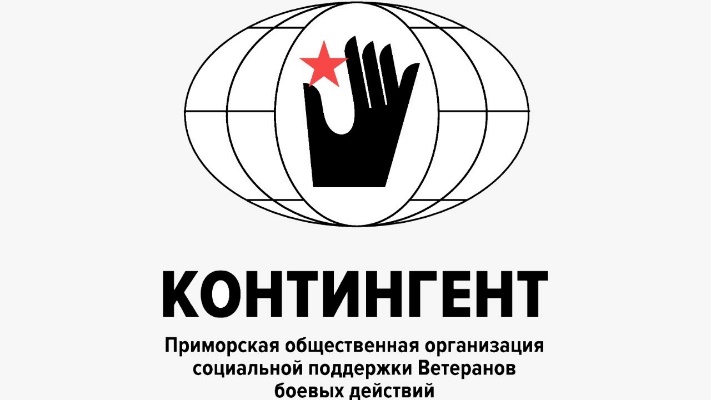 ЗАЯВЛЕНИЕПрошу Вас принять меня в члены Приморской краевой общественной организации ветеранов боевых действий «Контингент».
Воинское звание ________________________________   должность _______________________________
Участие в боевых действиях ________________________________________________________________
_________________________________________________________________________________________
с_________________________________________ по ________________________________________года
в составе __________________________________ в должности ___________________________________
Номер удостоверения ветерана боевых действий: ______________________________________________
Выдано: _________________________________________________________________________________
_________________________________________________________________________________________Воинские награды ____________________________________________________________________
_________________________________________________________________________________________Деятельность в настоящее время ________________________________________________________
_________________________________________________________________________________________
_________________________________________________________________________________________
_________________________________________________________________________________________
_________________________________________________________________________________________Партийность _________________________________________________________________________Участие в других общественных организациях ____________________________________________
_________________________________________________________________________________________Дополнительные сведения _____________________________________________________________
_________________________________________________________________________________________
_________________________________________________________________________________________
_________________________________________________________________________________________
_________________________________________________________________________________________
Готовы ли Вы активно участвовать в жизни и деятельности общественной организации?    __________Даю согласие на проверку моих данных.
С целями и задачами организации ознакомлен.


«_____» ________________20___     __________________________   ______________________________
                                                                                (подпись)                                                                 (ФИО)	